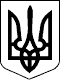 109 СЕСІЯ  ЩАСЛИВЦЕВСЬКОЇ СІЛЬСЬКОЇ РАДИ7 СКЛИКАННЯРІШЕННЯ31.01.2020 р.                                           №2050с. ЩасливцевеПро впорядкування умов договору оренди земліРозглянувши клопотання ДОЧІРНЬОГО ПІДПРИЄМСТВА "ОЗДОРОВЧИЙ КОМПЛЕКС "МЕЛІОРАТОР" ПРИВАТНОГО АКЦІОНЕРНОГО ТОВАРИСТВА "УПРАВЛІННЯ БУДІВНИЦТВА "УКРВОДБУД" (ідентифікаційний код юридичної особи – ***) про приведення умов договору оренди землі до актуального стану шляхом внесення відповідних змін до нього, та перегляду розмиру орендної плати, і додані документи, враховуючи те що на земельну ділянку з кадастровими номерами 6522186500:01:005:00*** за Територіальною громадою сіл Щасливцеве, Генічеська Гірка селище Приозерне (в особі Щасливцевської сільської ради) зареєстровано право комунальної власності (в Державному реєстрі речових прав на нерухоме майно реєстраційний номер об’єкту нерухомого майна – ***, номер запису про право власності – ***), та той факт що з часу укладання договору оренди цієї земельної ділянки законодавчо змінилися його обов'язкові умови у тому числі форма, керуючись Постановою Кабінету Міністрів України №220 від 03.03.2014 р. "Про затвердження Типового договору оренди землі" (з відповідними змінами) та приписами Закону України "Про оренду землі", Земельного кодексу України, Податкового кодексу України, ст. 26 Закону України "Про місцеве самоврядування в Україні", сесія Щасливцевської сільської ради ВИРІШИЛА:1. Відмовити ДОЧІРНОМУ ПІДПРИЄМСТВУ "ОЗДОРОВЧИЙ КОМПЛЕКС "МЕЛІОРАТОР" ПРИВАТНОГО АКЦІОНЕРНОГО ТОВАРИСТВА "УПРАВЛІННЯ БУДІВНИЦТВА "УКРВОДБУД" (ідентифікаційний код юридичної особи – ***) у зменшені орендної плати за користування (оренду) земельної ділянки з кадастровим номером 6522186500:01:005:00*** до рівня 3 відсотків від її нормативної грошової оцінки в зв'язку з ти що таке зменшення не відповідає інтересам Щасливцевської сільської ради та призведе до зменшення надходжень до сільського бюджету.2. Внести наступні зміни до Договору оренди землі від 22.01.2007 р. (дата підписання (укладання) 17.11.2006 р.) зареєстрованого у Генічеському реєстраційному відділі Херсонська регіональна філія ДП "Центр ДЗК" про що у Державному реєстрі земель вчинено запис №*** (сторона орендар у Договорі ДОЧІРНЄ ПІДПРИЄМСТВО "ОЗДОРОВЧИЙ КОМПЛЕКС "МЕЛІОРАТОР" ПРИВАТНОГО АКЦІОНЕРНОГО ТОВАРИСТВА "УПРАВЛІННЯ БУДІВНИЦТВА "УКРВОДБУД" (ідентифікаційний код юридичної особи – ***), а саме: - Сторону орендодавця з "Генічеська райдержадміністрація" на "Щасливцевську сільську раду";- внести до нього інші зміни щодо приведення його умов та форми до актуального стану (реквізити та адреси сторін, адреса земельної ділянки та її цільове призначення, умови сплати орендної плати, обмеження у використанні земельної ділянки та інші) і вимог діючого законодавства, у тому числі Постанови Кабінету Міністрів України №220 від 03.03.2014 р. "Про затвердження Типового договору оренди землі" (з відповідними змінами).3. Доручити сільському голові Плохушко В.О. на виконання цього рішення укласти відповідну додаткову угоду до Договору оренди землі зазначеного у пункті 2 цього рішення.4. Контроль за виконанням даного рішення покласти на Постійну комісію Щасливцевської сільської ради з питань регулювання земельних відносин та охорони навколишнього середовища.Сільський голова                                                           В. ПЛОХУШКО